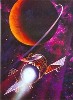 Фамилия __Зиганьшина________________ Имя _________Мария_____ Класс _10___Ситуация № 1Однажды холодным октябрьским вечером почтенный гражданин возвращался домой с работы. Хотя уже стемнело, улицы были полны ярких огней и людей в карнавальных костюмах. Ну конечно, сегодня же праздник! Везде маски, конфетти и хлопушки. Вон в небе то ли метеорит сгорел, то ли ведьма в ступе пролетела.	Гражданин совсем уже собрался приступить к ужину, как в дверь позвонили. На пороге стоял худощавый юноша. "Здравствуйте. Я марсианин," -  сказал он.     Николай Петрович, а именно так звали почтенного гражданина, всегда считал себя человеком, которого сложно удивить, но когда он увидел мальчика, который утверждал, что он с другой планеты, начал сомниваться.“Какой же ты марсианин? Ты же самый обычный паренёк с Земли! Вот на улице настоящие пришельцы… Эх, так радоваться могут только дети, блаженые и пришельцы,” – протянул мужчина, потирая вески. Словно задумавшись над чем-то, он замолчал и невидящем взглядом посмотрел на стену. Было видно, что он был уставшим. Но вдруг на пару мгновений его словно что-то осинило, он внимательно начал изучать мальчонку. Отметив про себя, что выглядит ворвавшийся как обычный подросток, имеющий внушительный рост по сравнению с самим Николаем Петровичем и давольно странной формы уши, а вся его одежда была испачкана толи в масле, толи в грязи, он сказал: “ Зачем же ты мне врёшь?”“Я не вру, землянин! Мне нужна твоя помощь!” – начал акктивно жестикулировать руками собеседник, но получил в ответ только хлопанье по плечу и измученную старческую улыбку, посмотрев на неё, он продолжил более спокойно: “Если ты не против, то можешь псмотреть моё судно? Оно заглохло рядом с вашим домом,”Николай Петрович, решив, что не гоже стоять на пороге, пригласил его в квартиру. Он жил один и редко принимал гостей, поэтому более – менее приличные стулья стояли на кухне, куда он и пригласил «марсианина». «Ну-с, располагайся, пришелиц,» - сказал он с усмешкой, которая к слову, стремительно слетела с его лица, стоило ему взглянуть на остывший свой ужин: «Эх, греть придётся, хотя всё равно, похлёбка разогреется быстро. Так где ты говоришь валяется твоя тарелка? Ну, то есть судно, на котором ты прилетел?»Взгляд гражданина стал пронзительным, ему казалось, что шутка про пришельца затянулась, но что-то ему не давало просто выгнать обманщика из квартиры, возможно это не желание разрушить мир человеку, страдающего синдромом восьмиклассника, возможно уважение к чей-то мечте казаться особенным. Он не знал, да и не нужно было, ведь достаточно посмотреть на юношу и увидеть уверенное лицо с покрасневшими смешными ушами от неловкости, чтобы понять мальчишка не аферист, и он искренне верит, что не с Земли. Тем временем марсианин сглотнул, прокашлялся и продолжил говорить: «Оно с запада от сюда, здесь не далеко меньше километра,» - в подтверждение своих слов, он махнул рукой на запад.«Так-с, это хорошо, что близко, но ещё больше хорошо, что сейчас идёт праздник, а то бы услышали как ты упал и вызвали бы журналистов с РенТв,» - усмехнулся гражданин и стал искать свои инструменты, - «Кстати, а что у тебя полетело? Что сломалось?»«Задело двигатель и левый бог очень сильно поцарапало, судно стало не герметичным. Мне на самом дели нужны только тугоплавкие металлы и помощь для доставания моегокорабля из воронки. Всё остальное я сделаю сам,» - был ему ответ.«Хорошо, но болгарку я беру в любом случае», - сурово ответил гражданин, что несколько озадачило юношу.«Я не знаю что это, но я не против,» - в очередной раз сглотнул марсианин.Выйдя из квартиры, они направились к ближайшей свалке, где, как и предполагал Николай Петрович, они нашли достаточное количество металла. Сплав железа и стали, а это был именно он, по словам марсианина, не самый хороший металл для корабля, но это лучше, чем ничего. Весь остальной путь они молчали, марсианин думал о странности землян, которые выбрасывают металл на свалку, а Николай Петрович о странности людей и его в том числе, ведь он взаправду шляется по помойкам с немного сумасшедшим малолеткой.Время было около десяти вечера, на улицах стихло, праздник закончился, люди рассосались по домам, лишь изрядно выпившие люди, романтики и бездомные слонялись меж домов. Во время этойидиллии двое людей, используя тележку, тащили металлолом.«Мы почти дошли! За поворотом!» - впервые за прогулку подал голос юноша.Сердце гражданина пропустило удар. Он увидел своими глазами в груде обломков настоящий инопланетный корабль!«Челюсть подбери,» - задорно засмеялся марсианин, а это был именно он, - «Ну-с, у нас слишком много дел, а твой ужин может испортиться!»Николай Петрович кивнул и, засучив рукава, сказал так громко, как только позволял его охрипший голос и воспитание: «Да, чёрт возьми! Давай залатаем это корыто!»Починка продлилась в течении всей ночь, благо аварийный свет в суднеработал отлично. В течении всего процесса гражданин то и дело что-нибудь спрашивал у инопланетянина, который в начале не горел желанием отвечать, на глупые, по его мнению, вопросы, но к концу он уже сам всем своим видом намекал на темы, о которых он хотел бы поговорить.Когда начался рассвет, корабль был в максимально хорошем состоянии, для судно, которое чинили всем чем придётся, к слову болгарка тоже пригодилась, если бы не она провозились они бы ещё часа три. Казалось бы надо радоваться, но Николай Петрович был мрачен. Настала пора прощаться.Они молчали. Каждый думал о чём-то, что они не могли выразить словами. Первый шаг сделал гражданин: «По старой традиции, надо присесть на дорожку, садись, посидим минутку,» - юноша бухнулся на обломок здания, они просидели так в тишине полторы минуты, после чего мужчина встал и похлопал юношу по плечу, улыбнулся и обнял марсианина.Звук мотора, разбудил многих жителей того города, но после вчерашней попойки не все нашли в себе силы возмущаться. А тем временем, крепко прижимая к себе болгарку, стоял один мужчина, он был растроган происходящем настолько, что в сердцах он кричал: « Взлетело! Летит! Мать честная, летит! Поехали! Мы не одиноки во вселенной!»Он ещё сутки назад даже не думал, что придёт к себе домой, выплеснет свою похлёбку, уволиться с ненавистной работы и начнёт писать книгу, которой было суждено стать бестселлер, по названию «Марсианин с красными ушами»…